.,12 ) П оказатели объема муцициnалъной у_слуги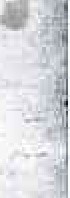 1,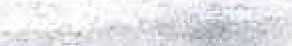 УТВЕРЖДАЮЗаведующий МДОУ		детский садНачальник отдела		полномочий МУ ЦОФtч	-	Е.Г. Тютерева_	 ,_.с,,,.	,-<'"----'-- .Н. ПетроваЗаместигелъ началъника		авления  образованияТ.В. Никонорова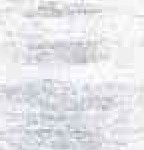 "30'  C'-t?,-,rп.JSp_;  2020 г.	''30 ' с ,--a.,J S-j2d_ 2020 г.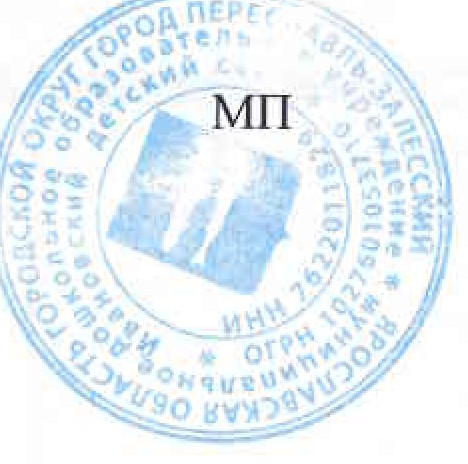 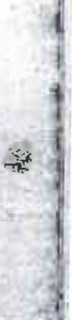 1	ОТЧЕТмуниципальное дошкольное образовательное учреждение Ивановский детский сад(наИJИенование учре:ждения)О ВЫПОШIЕНИИ МУНИЦИПАЛЬНОГО ЗАДАНИЯ № 49/20-1 на 2020-2022 год (годы)за  9 местJ_ев 2020 г.(отчетный период)Основные виды деятельности муниципального реждения:ч	1. С	б	-По1<азателп объе!\1а муuицппаль1-1ой услуги1	-,,тельисключениемдо 3паяобучающихсялетпрогсраммограниченныамивозможностя ми здоровья (ОВЗ) идетей- инвалидов801011O.99.О.БВ24 ВУ42000возможностя ми здоровья (ОВЗ) идетей- инвалидовот 3 летдо 8• леточнаяЧисло обучающихсячел.17172ольготны х категор1ИИ '85321	1O.99.О.БВ19 АА56000от 3 летдо 8 летфизичес кие лица загруппа полного дня•число детейчел.1717i,2оискmочгруппа полного дня•ениемльготныгруппа полного дня•хкатегоргруппа полного дня•ийгруппа полного дня•"t..№п/пКодОКВЭДНаименование вида деятельности185.11Образование дошкольное288.91Предоставление услуг по дневному уходу за детьми